Saxmundham Town Council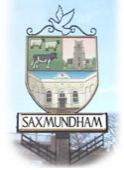 Application FormPersonal detailsEducation (Start with most recent)Training & Professional Qualifications (Start with most recent)Membership of Professional BodiesPrevious EmploymentPlease tell us why you think you are a suitable candidate for this position, including relevant experience (voluntary or work), skills, abilities and any specialist knowledge you have. Make sure you refer to the criteria in the Job Description/Person specification.ReferencesPlease give details of two referees whom we may ask about your suitability for the job.  One of these must be your current or most recent employer. You should not name a relative as a referee.  References will usually only be taken up if you are selected for interview.We will not confirm an offer of appointment until we have received a satisfactory reference from your present or most recent employer. Please indicate the source of where you heard about the opportunity _____________________________Please return this form by 14th October 2021 to:Roz BarnettTown ClerkSaxmundham Town CouncilThe Old Police StationStation ApproachSaxmundham, SuffolkIP17 1BWOr email to townclerk@saxmundham-tc.gov.ukFamily nameFirst nameHome addressTelephone – day/eveningEmail addressDo you have a full current driving licence?Do you have a car available for work?DateQualification gainedGrade obtainedDateCourse title/QualificationDurationPresent Employment (If you are currently unemployed please leave blank)Job titleBasic pay/gradeEmployer’s name & addressTelephone number Date startedPeriod of notice requiredMain Duties & ResponsibilitiesMain Duties & ResponsibilitiesJob TitleEmployerDates employedReason for LeavingFurther DetailsAre there any restrictions on your employment, e.g. do you require a work permit?  Y / NIf you answered yes, please supply details on a separate sheet of paper.In accordance with the Rehabilitation of Offenders Act 1974, please give details of any criminal convictions, which may be relative to your application.To your knowledge, are you related to any member or employee of the Council?  Y / NIf yes, please provide detailsNB: Failure to disclose such a relationship and/or canvassing will disqualify from appointment. NameReferee 1Referee 2AddressTelephone numberEmailHow long have they known you / In what capacity?May we contact this referee without asking you?I certify that to the best of my knowledge the details provided on this form and all other supporting papers are true and correct. I understand that if I have provided false or misleading information, this will result in the termination of any contract of employment, or the withdrawal of any offer of employment.  I also hereby give my explicit consent to the processing of data contained or referred to on this form, in accordance with the Data Protection Act 1998 and any subsequent legislation.Signature of Applicant ……………………………………...................…. Date ……………………